Im Morgengrauen wurden die Deckenplatten für das Café geliefert. Per Fernbedienten Kran wurden die schweren Platten durch das Fenster gehievt. Sobald die Platten im inneren verstaut waren, wurde der LKW beiseitegesetzt und die Mitarbeiter, die vorhin noch mit schwerem Gerät hantierten, verbauten die Platten Meter um Meter.  Danach wurde das ganze zu einer glatten Oberfläche verputzt, hierbei konnten wir Fachmänner bei Ihrer Arbeit sehen. Wir warten jetzt auf die weiteren Gewerke…………………… 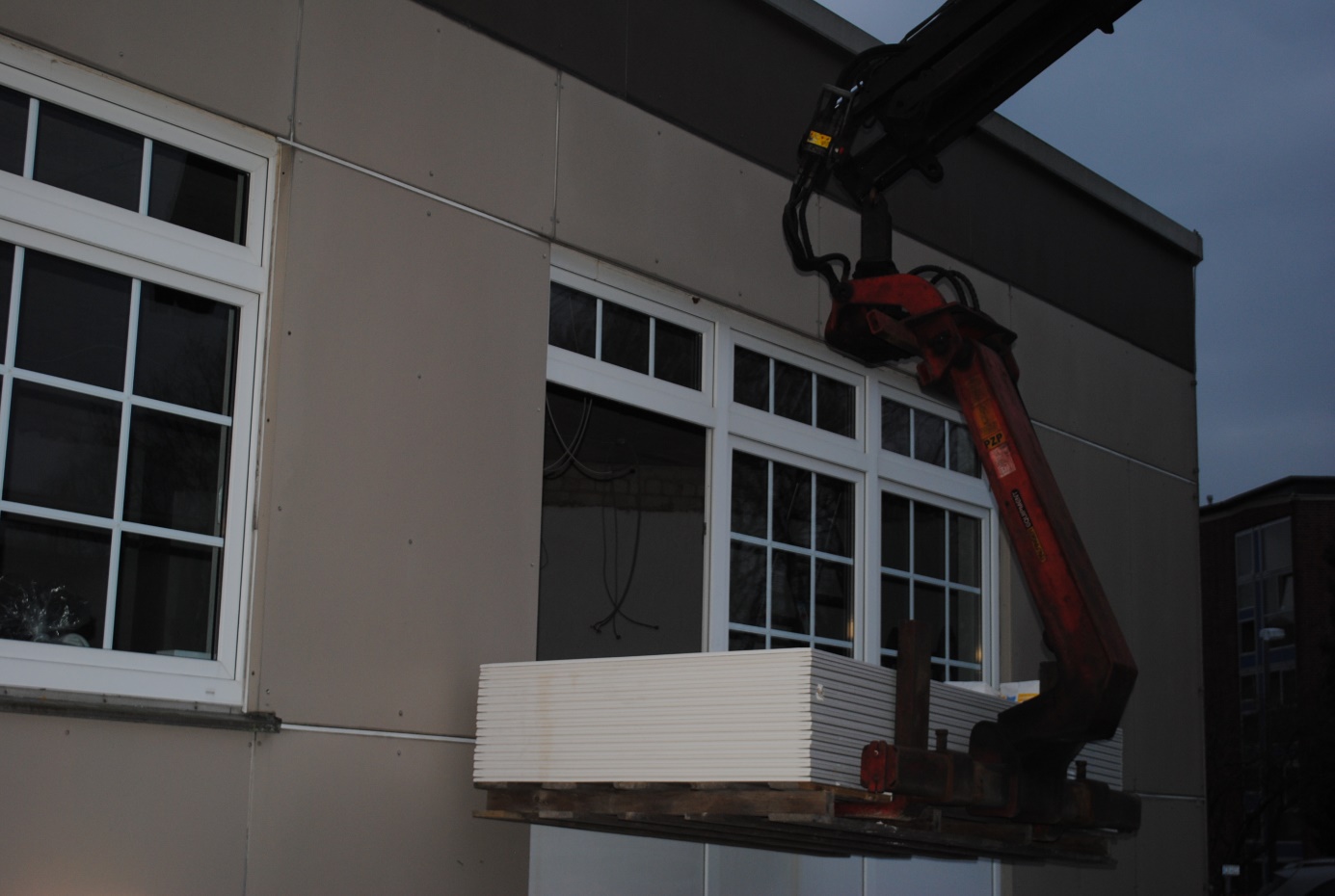 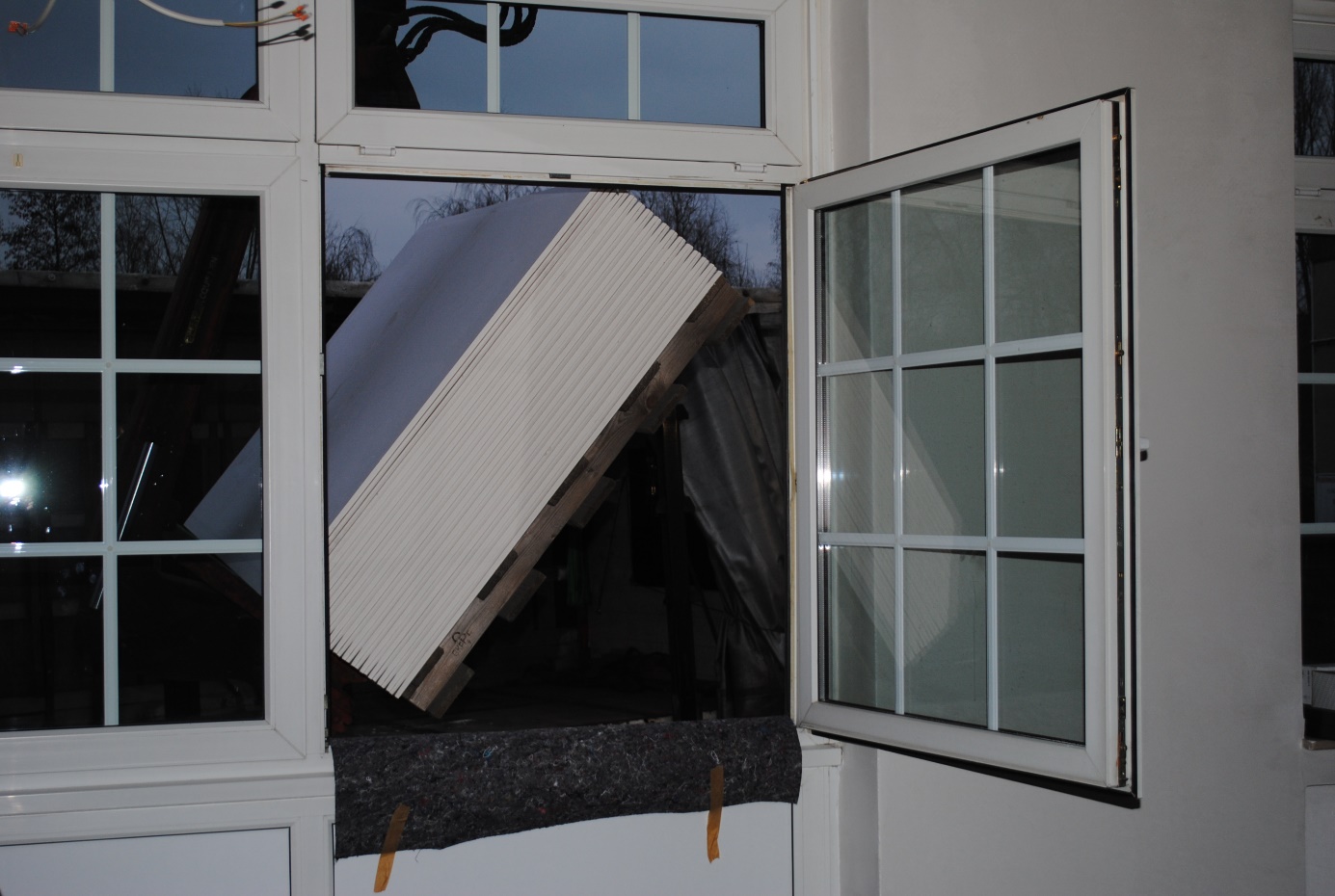 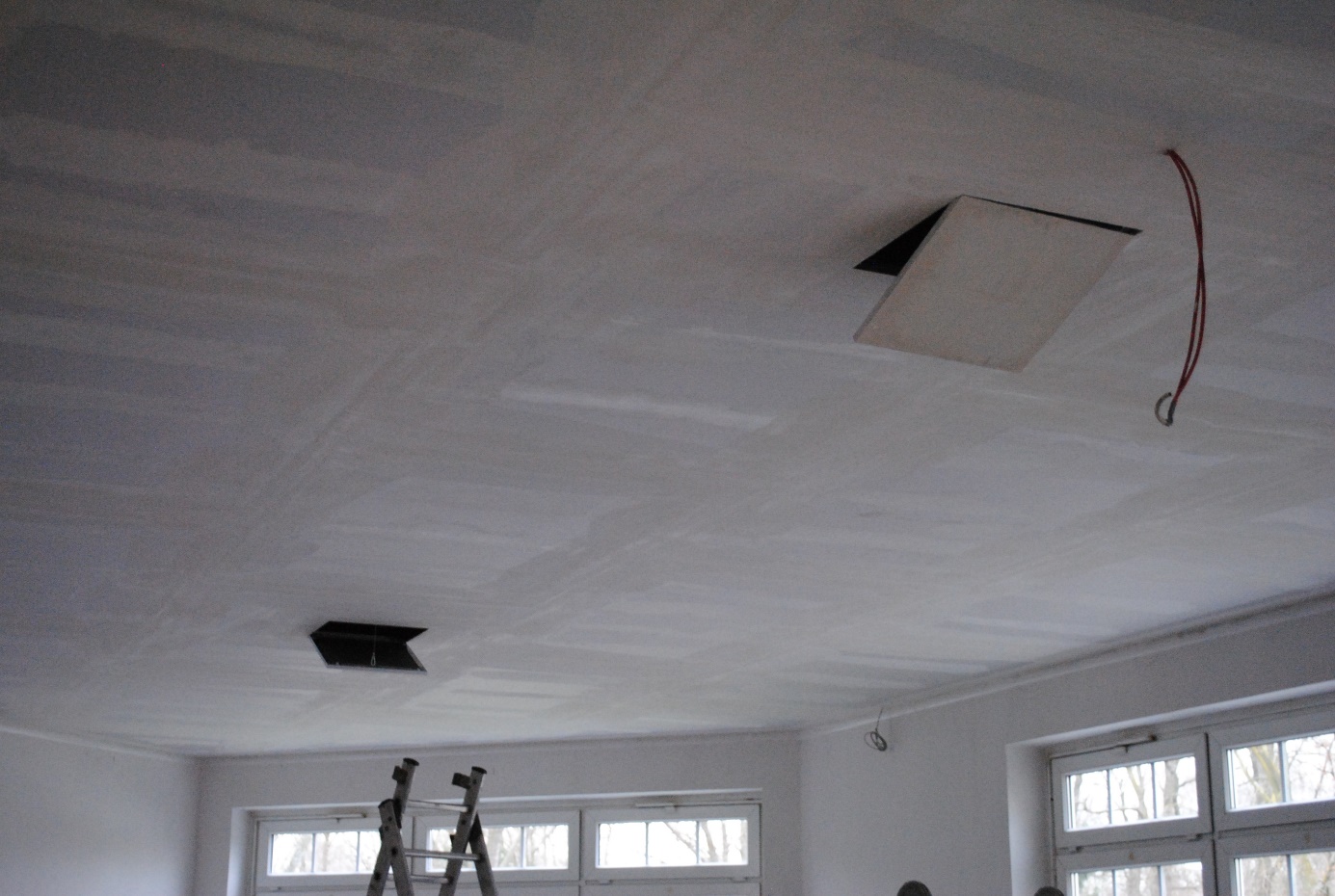 